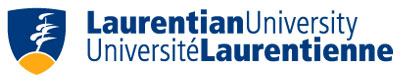 Laurentian Initiative for Transition (LIFT)Application 2017RequiredName: *Preferred Language: * Mark only one oval.English FrenchNo PreferenceLanguage of Study * Mark only one oval.English FrenchGender: *Mark only one oval.Female Male OtherAddress: *City: *Province: *Postal Code: *Telephone: *Cellphone: *Email: *Alternate Email:Do you have any allergies or dietary restrictions? If yes, please specify. *Emergency Contact Name and Relationship: *Emergency Contact Number: *Information Regarding Disability and/or Medical ConditionAll information provided will be kept confidential.Please select an option that best describes your disability and/or medical condition: * Mark only one oval.Mobility Sensory Learning Mental Health MedicalDo you have documentation of your disability and/or medical condition? * Mark only one oval.Yes NoNot SureDo you have a psycho­educational assessment? * Mark only one oval.Yes NoNot SureIf you answered yes above, what is the date of the assessment report? Example: December 15, 2012Residence Information 	Will you be living on campus in your first year? * Mark only one oval.Yes NoIf so, which residence will you be staying in? Mark only one oval.West Residence East ResidenceUniversity College Residence Huntington University University of Sudbury Thorneloe UniversityWhy LIFT? 	We would like to learn more about you and why you want to take advantage of our program.In your own words, tell us why you would like to participate in the LIFT program.In your own words, tell us how your disability or medical condition effects your learning.What kind of help and/or support did you receive in high school? (E.g. Assistive technology, learning strategies, testing accommodations, counselling)Please return this application to accessibility@laurentian.ca. Be sure to save it with a unique filename before attaching it to an email.